Organizzazione delle aree disciplinari  e docenti referentiMezzi e strumenti-valutazioneStrumento musicaleProgetti interni ed esterniProgetti interni ed esterniCome già individuato e concordato nei Consigli di classe dello scorso aprile, per ragioni di sintesi esplicativa, utile alla individuazione dei risultati raggiunti, la classe risulta al termine delle attività annuali così articolatalivello quattro  Avanzato  hanno raggiunto una preparazione ben strutturata e organica; sanno lavorare con responsabilità; organizzano conoscenze e abilità e mostrano padronanza nel loro uso; approfondiscono i temi proposti; esprimono valutazioni personali in modo critico; assumono in modo responsabile decisioni consapevoli.livello tre Intermedio hanno raggiunto una preparazione completa, si sono applicati in modo abbastanza puntuale e costante, sanno lavorare in autonomia, utilizzano le conoscenze e le abilità nella rielaborazione individuale; esprimono valutazioni personali assumono decisioni consapevoli.livello due Basehanno raggiunto una preparazione essenziale, hanno conseguito nel complesso i traguardi globalmente sufficienti nelle diverse discipline, sanno applicare regole e procedure apprese; a volte riescono ad esprimere opinioni personali e ad offrire contributi efficaci.livello uno Iniziale hanno raggiunto una preparazione elementare, hanno conseguito parzialmente i traguardi per loro prefissati nelle diverse discipline; hanno evidenziato un impegno e una partecipazione incostanti/intermittenti/saltuari durante le attività, anche laboratoriali, proposte. Casi particolari: Allegati alla Relazione finaleRelazioni alunni DSA/BES Relazioni alunni diversamente abiliBrindisi, ………. giugno 2018Per il C.d.Cl.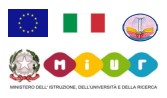 Istituto Comprensivo Santa Chiara Viale P. Togliatti, 4 – 72100 Brindisi - www.icsantachiarabrindisi.edu.it - E-mail: bric812004@istruzione.it - PEC: bric812004@pec.istruzione.it - Tel.: 0831 517228/516978  - Cell.: 389 8349910 - Fax: 0831 430757  - CF: 91071240740 - Codice iPA: istsc_bric812004  –  C.U. per la fatturazione elettr.: UFS7YU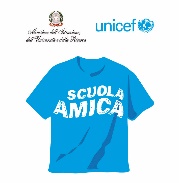 Anno scolastico 2018/2019Relazione finaleClasse  Dirigente scolasticoDipartimento di  areaDisciplineDocente referenteLinguistico-espressivaItaliano Linguistico-espressivaArte e immagine Linguistico-espressivaMusica Linguistico-espressivaScienze motorie e sportiveLinguistico-espressivaIrcLinguistico-espressivaAttività alternative alla religione cattolicaLinguistico-espressivaLingue comunitarieIngleseLingue comunitarie Spagnolo Antropologico-storico-geograficaStoriaAntropologico-storico-geograficaGeografia Antropologico-storico-geograficaCittadinanza Matematico-scientificaMatematica Matematico-scientificaScienze Matematico-scientificaTecnologia Strumento musicalePianoforte Strumento musicaleFisarmonicaStrumento musicaleViolinoStrumento musicaleVioloncello Strumento musicaleFlauto Strumento musicaleClarinetto Strumento musicalePercussioni Strumento musicaleSostegno Sostegno BESAlunni BESMaschi 14BESFemmine 6BESDiversamente abili BESBESDSABESRipetentiBESNuovi ingressiDalBESAttività alternative alla R.C.n.Rappresentanti dei genitoriRappresentanti dei genitoriRappresentanti dei genitoriRappresentanti dei genitoriDiagnosi della classe in uscitaDiagnosi della classe in uscitaDiagnosi della classe in uscitaDiagnosi della classe in uscitaRilevazione finale Livelli ministeriali per la certificazione delle competenze (Circ. N° 3 del 13 febbraio 2015)(da certificare insieme al documento di valutazione alla fine del Primo ciclo di Istruzione)Rilevazione finale Livelli ministeriali per la certificazione delle competenze (Circ. N° 3 del 13 febbraio 2015)(da certificare insieme al documento di valutazione alla fine del Primo ciclo di Istruzione)Rilevazione finale Livelli ministeriali per la certificazione delle competenze (Circ. N° 3 del 13 febbraio 2015)(da certificare insieme al documento di valutazione alla fine del Primo ciclo di Istruzione)Rilevazione finale Livelli ministeriali per la certificazione delle competenze (Circ. N° 3 del 13 febbraio 2015)(da certificare insieme al documento di valutazione alla fine del Primo ciclo di Istruzione)A        Avanzato L’alunno/a svolge compiti e risolve problemi complessi, mostrando padronanza nell’uso delle conoscenze e delle abilità; propone e sostiene le proprie opinioni e assume in modo responsabile decisioni consapevoli. B      Intermedio L’alunno/a svolge compiti e risolve problemi in situazioni nuove, compie scelte consapevoli, mostrando di saper utilizzare le conoscenze e le abilità acquisite.C      Base L’alunno/a svolge compiti semplici anche in situazioni nuove, mostrando di possedere conoscenze e abilità fondamentali e di saper applicare basilari regole e procedure apprese.D        Iniziale  L’alunno/a, se opportunamente guidato/a, svolge compiti semplici in situazioni note.La classe alla fine dell’anno scolastico presenta le seguenti caratteristiche, modificate rispetto all’inizio delle attivitàLa classe alla fine dell’anno scolastico presenta le seguenti caratteristiche, modificate rispetto all’inizio delle attivitàSul piano cognitivo quali competenze sono state raggiunte in particolare quelle chiave europeeComunicazione in lingua madreComunicazione nelle lingue straniereCompetenza matematica e competenze di base in scienza e tecnologiaCompetenze sociali e civicheConsapevolezza ed espressione culturaleCompetenze digitaliImparare ad imparareSpirito di iniziativa ed imprenditorialitàSul piano dell’autonomia, della sistematicità nell’affrontare attività e tematicheSul piano della partecipazione, dell’interesse, dell’impegnoSul piano comportamentale/disciplinare(indicare casi di maggiore problematicità come e se sono stati affrontati, collegialmente, individualmente, con il coinvolgimento dei genitori, dei Servizi Sociali, delle Forze dell’Ordine, dell’Esperta dello Sportello di ascolto, del Dirigente scolastico)MetodologiaLezione frontaleLezione dialogata/interattivaDidattica esperienzialeDidattica laboratorialeDidattica meta cognitivaApprendimento tra pariCooperative learningRicerca – azioneMezzi e strumentiManuali in usoTesti di vario genereLIMBiblioteca di classeLaboratorio di informatica Criteri divalutazioneAttinenti al Documento di Valutazione di Istituto e alle rubriche valutative presenti nelle UdATipologia prove di verifica in itinere Prove strutturate e nonProve graficheVerifiche oraliRelazioni/sintesi scritte/testi di varia tipologia (diario, lettera, racconto…)Mappe concettualiAttività laboratoriali  svolte (dove):  classe, spazi attrezzati…Elenco alunniTipologia di strumentoVoto / Livello di competenza  (classe terze)PianoforteClarinettoViolinoPercussioniFisarmonica Fisarmonica Chitarra Chitarra Flauto traversoFlauto traverso